Gobierno del Estado de PueblaSecretaría General de GobiernoOrden Jurídico PoblanoDECRETO del Honorable Congreso del Estado, por el que expide la LEY DE INGRESOS DEL MUNICIPIO DE ATLIXCO, para el Ejercicio Fiscal 2014..DECRETO del Honorable Congreso del Estado, por el cual expide la Zonificación Catastral y las Tablas de Valores Unitarios de Suelos Urbanos y Rústicos; así como los Valores Catastrales de Construcción por metro cuadrado, para el Municipio de Atlixco.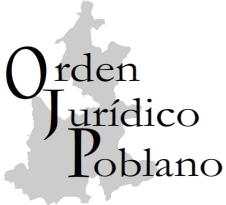 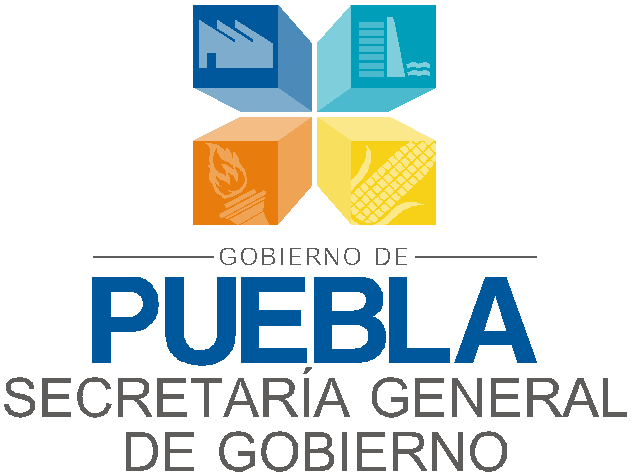 REFORMASCONTENIDOLEY  DE  INGRESOS DEL  MUNICIPIO DE  ATLIXCO, PUEBLA,  PARA  EL EJERCICIO FISCAL 2014 ................................................................................6TÍTULO PRIMERO ...........................................................................................6DISPOSICIONES GENERALES .........................................................................6CAPÍTULO ÚNICO ...........................................................................................6ARTÍCULO 1 ............................................................................................6ARTÍCULO 2 ............................................................................................7ARTÍCULO 3 ............................................................................................8ARTÍCULO 4 ............................................................................................8TÍTULO SEGUNDO ..........................................................................................9DE LOS IMPUESTOS .......................................................................................9CAPÍTULO I .....................................................................................................9DEL IMPUESTO PREDIAL................................................................................9ARTÍCULO 5 ............................................................................................9ARTÍCULO 6 ..........................................................................................10ARTÍCULO 7 ..........................................................................................10CAPÍTULO II ..................................................................................................10DEL IMPUESTO SOBRE ADQUISICIÓN DE BIENES INMUEBLES...................10ARTÍCULO 8 ..........................................................................................10ARTÍCULO 9 ..........................................................................................10ARTÍCULO 10 ........................................................................................11CAPÍTULO III.................................................................................................12DEL IMPUESTO SOBRE DIVERSIONES Y ESPECTÁCULOS PÚBLICOS ..........12ARTÍCULO 11 ........................................................................................12CAPÍTULO IV.................................................................................................12DEL  IMPUESTO SOBRE  RIFAS,  LOTERÍAS,  SORTEOS,  CONCURSOS Y TODA CLASE DE JUEGOS PERMITIDOS .......................................................12ARTÍCULO 12 ........................................................................................12TÍTULO TERCERO.........................................................................................13DE LOS DERECHOS .....................................................................................13CAPÍTULO I ...................................................................................................13DE LOS DERECHOS POR EXPEDICIÓN DE LICENCIAS, PERMISOS O AUTORIZACIONES PARA EL FUNCIONAMIENTO DE ESTABLECIMIENTOS O LOCALES CUYOS GIROS SEAN LA ENAJENACIÓN Y/O CONSUMO DE BEBIDAS   ALCOHÓLICAS   O   LA   PRESTACIÓN   DE   SERVICIOS   QUEINCLUYAN EL EXPENDIO Y/O CONSUMO DE DICHAS BEBIDAS .................13CAPÍTULO II ..................................................................................................17DE LOS DERECHOS POR OBRAS MATERIALES ............................................17ARTÍCULO 14 ........................................................................................17CAPÍTULO III.................................................................................................23DE LOS DERECHOS POR EJECUCIÓNDE OBRAS PÚBLICAS ........................23ARTÍCULO 15 ........................................................................................23CAPÍTULO IV.................................................................................................24DE LOS DERECHOS POR EL SERVICIO DE ALUMBRADO PÚBLICO..............24ARTÍCULO 16 ........................................................................................24CAPÍTULO V..................................................................................................24DE LOS DERECHOS POR LOS SERVICIOS DE AGUA POTABLE, DRENAJE, ALCANTARILLADO Y SANEAMIENTO .............................................................24ARTÍCULO 17 ........................................................................................24CAPÍTULO VI.................................................................................................25DE LOS DERECHOS POR EXPEDICIÓN DE CERTIFICACIONES, Y OTROS SERVICIOS ...................................................................................................25ARTÍCULO 18 ........................................................................................25CAPÍTULO VII................................................................................................26DE   LOS   DERECHOS   POR   SERVICIOS   DE   RASTRO   O   LUGARES AUTORIZADOS..............................................................................................26ARTÍCULO 19 ........................................................................................26CAPÍTULO VIII...............................................................................................27DE LOS DERECHOS POR SERVICIOS DE PANTEONES .................................27ARTÍCULO 20 ........................................................................................27CAPÍTULO IX.................................................................................................29DE   LOS   DERECHOS   POR   SERVICIOS   DEL   DEPARTAMENTO   DE PROTECCIÓN CIVIL Y DE BOMBEROS ..........................................................29ARTÍCULO 21 ........................................................................................29CAPÍTULO X..................................................................................................31DE LOS DERECHOS POR SERVICIOS ESPECIALES DE RECOLECCIÓN, TRANSPORTE Y DISPOSICIÓN FINAL DE DESECHOS SÓLIDOS ....................31ARTÍCULO 22 ........................................................................................31CAPÍTULO XI.................................................................................................32DE LOS DERECHOS POR LIMPIEZA DE PREDIOS NO EDIFICADOS ..............32ARTÍCULO 23 ........................................................................................32CAPÍTULO XII................................................................................................32DE LOS DERECHOS POR LOS ANUNCIOS COMERCIALES Y PUBLICIDAD ....32ARTÍCULO 24 ........................................................................................32ARTÍCULO 25 ........................................................................................35ARTÍCULO 26 ........................................................................................35ARTÍCULO 27 ........................................................................................35ARTÍCULO 28 ........................................................................................35CAPÍTULO XIII ..............................................................................................36DE LOS DERECHOS POR LOS SERVICIOS PRESTADOS POR EL CENTRODE ACOPIO CANINO .....................................................................................36ARTÍCULO 29 ........................................................................................36CAPÍTULO XIV ..............................................................................................36DE LOS DERECHOS POR OCUPACIÓN DE ESPACIOS DEL PATRIMONIO PÚBLICO DEL MUNICIPIO.............................................................................36ARTÍCULO 30 ........................................................................................36CAPÍTULO XV ...............................................................................................47DE   LOS   DERECHOS   POR   LOS   SERVICIOS   PRESTADOS   POR   EL CATASTRO MUNICIPAL .................................................................................47ARTÍCULO 31 ........................................................................................47CAPÍTULO XVI ..............................................................................................49DE LOS DERECHOS POR LOS SERVICIOS PRESTADOS POR EL HOSPITAL MUNICIPAL ...................................................................................................49ARTÍCULO 32 ........................................................................................49TÍTULO CUARTO ...........................................................................................53DE LOS PRODUCTOS....................................................................................53CAPÍTULO ÚNICO .........................................................................................53ARTÍCULO 33 ........................................................................................53ARTÍCULO 34 ........................................................................................55TÍTULO QUINTO............................................................................................55DE LOS APROVECHAMIENTOS .....................................................................55CAPÍTULO I ...................................................................................................55DE LOS RECARGOS ......................................................................................55ARTÍCULO 35 ........................................................................................55CAPÍTULO II ..................................................................................................56DE LAS SANCIONES .....................................................................................56CAPÍTULO III.................................................................................................59DE LOS GASTOS DE EJECUCIÓN .................................................................59ARTÍCULO 37 ........................................................................................59CAPÍTULO IV.................................................................................................60DEL  USO  DEL   PATRIMONIO  MUNICIPAL  PARA  ESTACIONAMIENTO PÚBLICO.......................................................................................................60ARTÍCULO 38 ........................................................................................60TÍTULO SEXTO .............................................................................................60DE LAS CONTRIBUCIONES DE MEJORAS ....................................................60CAPÍTULO ÚNICO .........................................................................................60ARTÍCULO 39 ........................................................................................60TÍTULO SÉPTIMO ..........................................................................................61DE  LAS  PARTICIPACIONES EN  INGRESOS FEDERALES Y  ESTATALES, FONDOS DE APORTACIONES FEDERALES, INCENTIVOS ECONÓMICOS, REASIGNACIONES Y DEMÁS INGRESOS.......................................................61CAPÍTULO ÚNICO .........................................................................................61ARTÍCULO 40 ........................................................................................61TÍTULO OCTAVO ...........................................................................................61DE LOS INGRESOS EXTRAORDINARIOS .......................................................61CAPÍTULO ÚNICO .........................................................................................61ARTÍCULO 41 ........................................................................................61TRANSITORIOS .............................................................................................62ZONIFICACIÓN  CATASTRAL  Y  DE  VALORES  UNITARIOS  DE  SUELOS URBANOS Y RÚSTICOS PARA EL MUNICIPIO DE ATLIXCO, PUEBLA .............64VALORES   CATASTRALES   DE   CONSTRUCCIÓN   POR   M2   PARA   EL MUNICIPIO DE ATLIXCO, PUEBLA ................................................................66TRANSITORIO ...............................................................................................70LEY DE INGRESOS DEL MUNICIPIO DE ATLIXCO, PUEBLA, PARA EL EJERCICIO FISCAL 2014TÍTULO PRIMERO DISPOSICIONES GENERALES CAPÍTULO ÚNICOARTÍCULO 1Los ingresos que forman la Hacienda Pública Municipal del Municipio de Atlixco, Puebla, durante el Ejercicio Fiscal comprendido del día primero  de  enero  al  treinta  y  uno  de  diciembre  del  año  dos  mil catorce, serán los que se obtengan por concepto de:I. IMPUESTOS:1. Predial.2. Sobre adquisición de bienes inmuebles.3. Sobre diversiones y espectáculos públicos.4. Sobre rifas, loterías, sorteos, concursos y toda clase de juegos permitidos.II. DERECHOS:1. Por expedición de licencias, permisos o autorizaciones para el funcionamiento de establecimientos o locales cuyos giros sean la enajenación y/o consumo de bebidas alcohólicas o la prestación de servicios que incluyan el expendio y/o consumo de dichas bebidas.2. Por obras materiales.3. Por ejecución de obras públicas.4. Por el servicio de alumbrado público.5. Por los servicios de agua, drenaje, alcantarillado y saneamiento.6. Por expedición de certificaciones, constancias y otros servicios.7. Por servicios de rastros o lugares establecidos.8. Por servicios de panteones.9. Por servicios del departamento de protección civil y bomberos.10. Por servicios especiales de recolección, transporte y disposición final de desechos sólidos.11. Por limpieza de predios no edificados.12. Por la expedición de licencias, permisos o autorizaciones para la colocación de anuncios y carteles o la realización de publicidad.13. Por los servicios prestados por el centro de acopio canino.14. Por ocupación de espacios del Patrimonio Público del Municipio.15. Por los servicios prestados por el catastro municipal.16. Por los servicios prestados por el Hospital Municipal. III. PRODUCTOS:1. Por venta y expedición de formas oficiales, cédulas y certificados. IV. APROVECHAMIENTOS:1. Recargos.2. Sanciones.3. Gastos de ejecución.4. Del uso del patrimonio municipal para estacionamiento público. V. CONTRIBUCIÓN DE MEJORASVI. PARTICIPACIONES, FONDOS DE APORTACIONES, INCENTIVOS ECONÓMICOS, REASIGNACIONES Y DEMÁS INGRESOS.VII. INGRESOS EXTRAORDINARIOS.Los ingresos no comprendidos en la presente Ley que recaude el Municipio en el ejercicio de sus funciones de derecho público o privado, deberán concentrarse invariablemente en la Tesorería Municipal.ARTÍCULO 2A los Impuestos, Derechos, Productos, Aprovechamientos y Contribución de Mejoras que señalan las leyes fiscales de los Municipios del Estado de Puebla se les aplicarán las tasas, tarifas, cuotas y demás disposiciones que dispone la presente Ley, el Código Fiscal Municipal del Estado de Puebla, la Ley de Catastro del Estado de Puebla y los demás ordenamientos que contengan disposiciones de carácter hacendario.En virtud de que el Estado se encuentra adherido al Sistema Nacional de Coordinación Fiscal y en términos del Convenio de Colaboración Administrativa en Materia Fiscal Federal y sus anexos suscritos con la Federación; el Municipio ejercerá facultades operativas de verificación al momento de expedir o reexpedir las licencias, empadronamientos o cédulas de giros comerciales a que se refiereesta  Ley,  por  lo  que  deberá  solicitar  de  los  contribuyentes  que tramitan la citada expedición, la presentación de su cédula de inscripción al Registro Federal de Contribuyentes, de igual manera se solicitará la presentación del recibo de pago de los Derechos por los servicios de agua , drenaje, alcantarillado y saneamiento que deberá estar al corriente, así mismo el inmueble en que se encuentre deberá de estar al corriente en el pago del Impuesto Predial, para lo cual presentarán el recibo de pago, los contribuyentes del Régimen de Pequeños Contribuyentes, deberán mostrar su aviso de inscripción presentado ante la Secretaría de Finanzas y Administración del Gobierno del Estado.ARTÍCULO 3En el caso de que el Municipio, previo cumplimiento de las formalidades legales, convenga con el Estado o con otros Municipios, la realización de las obras y la prestación coordinada de los servicios a que se refiere esta Ley, el cobro de los ingresos respectivos se hará de acuerdo a los Decretos, Ordenamientos, Programas, Convenios y sus anexos que le resulten aplicables, correspondiendo la función de recaudación a la Dependencia o Entidad que preste los servicios o que en los mismos se establezca.ARTÍCULO 4Quedan sin efecto las disposiciones de las leyes no fiscales, reglamentos, acuerdos, circulares y disposiciones administrativas en la parte que contengan la no causación, exenciones totales o parciales o consideren a personas físicas o morales como no sujetos de contribuciones, otorguen tratamientos preferenciales o diferenciales de los establecidos en el Código Fiscal Municipal del Estado, Ley de Hacienda Municipal del Estado de Puebla, Acuerdos de Cabildo de las Autoridades Fiscales y demás ordenamientos fiscales municipales.Las autoridades fiscales municipales, deberán fijar en un lugar visible de las oficinas en las que se presten los servicios o se cobren las contribuciones establecidas en la presente Ley, las cuotas, tasas y tarifas correspondientes.TÍTULO SEGUNDO DE LOS IMPUESTOS CAPÍTULO IDEL IMPUESTO PREDIALARTÍCULO 5El Impuesto Predial se causará anualmente y se pagará en el plazo que establece la Ley de Hacienda Municipal del Estado de Puebla, conforme a las tasas y cuotas siguientes:I. Para predios urbanos y rústicos con avalúo practicado en el Ejercicio Fiscal 2014, al valor determinado conforme a las tablas de valores unitarios de suelo y construcción aprobadas por elCongreso del Estado, se aplicará anualmente: ............... 1.00 al millarTratándose  de  predios  urbanos  que  no  tenganconstrucciones: ................................................................ 1.4 al millarLos terrenos ejidales con o sin construcción, que se  encuentren ubicados dentro de la zona urbana de las ciudades o poblaciones delimitadas en términos de la Ley de Catastro del Estado de Puebla, serán  objeto  de  valuación  y  deberán  pagar  el  Impuesto  Predial mismo que se causará y pagará aplicando la tasa que establece esta fracción.II. El Impuesto Predial en cualquiera de los casoscomprendidos en este artículo, no será menor de: .................. $100.00Causa el 50% del Impuesto Predial durante el Ejercicio Fiscal del 2014, la propiedad o posesión de un solo predio destinado a casa habitación que se encuentre a nombre del contribuyente, cuando se trate de pensionados, viudos, jubilados, personas con capacidad diferenciada y ciudadanos mayores de 60 años de edad, siempre y cuando el valor catastral del predio no sea mayor a $842,047.00 (ochocientos cuarenta y dos mil cuarenta y siete pesos 00/100 M.N.).En los predios que excedan la base catastral del monto antes mencionado se otorgará solo el 25% de descuento.Para hacer efectiva la mencionada reducción, el contribuyente deberá demostrar ante la autoridad municipal mediante la documentación correspondiente, que se encuentra dentro de los citados supuestos jurídicos.ARTÍCULO 6Los ejidos que se consideren rústicos conforme a la Ley de Catastro del  Estado  de  Puebla  y  las  disposiciones  reglamentarias  que  le resulten  aplicables,  que  sean  destinados  directamente  por  sus titulares a la producción y cultivo causarán la tasa del:.................. 0%En el caso de que los ejidos sean explotados por terceros o asociados al ejidatario, el Impuesto Predial se pagará conforme a la cuota que señala el artículo 5 de esta Ley.ARTÍCULO 7Los bienes inmuebles que sean regularizados, de conformidad con los programas federales, estatales y municipales, causarán durante los doce  meses  siguientes  al  que  se  hubiera  expedido  el  título  de propiedad respectivo, la tasa del:.................................................... 0%Las autoridades que intervengan en los procesos de regularización a que se refiere este artículo, deberán coordinarse con las autoridades fiscales competentes, a fin de que los registros fiscales correspondientes queden debidamente integrados.CAPÍTULO IIDEL IMPUESTO SOBRE ADQUISICIÓN DE BIENES INMUEBLES ARTÍCULO 8El impuesto sobre adquisición de bienes inmuebles se calculará y pagará aplicando la tasa del 2% sobre la base gravable a que se refiere la Ley de Hacienda Municipal del Estado de Puebla.ARTÍCULO 9Causarán tasa del: ......................................................................... 0% I.  La  adquisición  o  construcción  de  viviendas  destinados  a  casahabitación y la que se realice derivadas de acuerdo o convenios enmateria de vivienda, que autorice el Ejecutivo del Estado, cuyo valorno sea mayor a 8,334 veces el salario mínimo diario vigente en el Estado; siempre y cuando el adquiriente no tenga otros predios registrados a su nombre en el Estado.II. La adquisición de predios que se destinen a la agricultura cuyo valor no sea mayor a 1,825 veces el salario mínimo vigente en el Estado; siempre y cuando el adquiriente no tenga otros predios registrados a su nombre en zona urbana o rústica.ARTÍCULO 10La adquisición de bienes inmuebles así como su regularización, que se realice como consecuencia de la ejecución de programas federales, estatales o municipales, en materia de regularización de la tenencia de la tierra, causará la tasa del: ..................................................... 0%Las autoridades que intervengan en los procesos de regularización a que se refiere este artículo, deberán coordinarse con las autoridades fiscales  competentes  a  fin  de  que  los  registros  fiscales correspondientes queden debidamente integrados.En la tabla de usos de suelo se hace una propuesta:De rezonificación respetando las tres zonas ya existentes, a su vez, subdividiéndose cada una en 3 regiones.Así mismo se identifica una zona sub urbana.Para los predios rustico se generan 3 zonas según su distancia del centro de la ciudad.Para la aplicación de la tabla de usos de suelo se utilizará la zonificación: zonas divididas en tres regiones cada una. Así mismo, dentro de cada región se identifica una zona sub urbana.Para los efectos de esta ley se entenderá por zona Sub Urbana la porción  de  tierra  que  no  tenga  al  menos  uno  o  ninguno  de  los servicios   de   urbanización,   pero   que   se  está  beneficiando  por influencia   de   la   cercanía   de   ellos   y   que   esté   dentro   de   la circunferencia que comprenda del centro de la población a la zona más distante con servicios de la misma, y se le dará como valor el70% del valor mínimo en la zona.Los valores de los predios rústicos se determinan de acuerdo a la distancia en que se encuentren del centro de la ciudad, con intervalos de 3,682 m. a partir del límite de la zona suburbana, generándose con esto 3 circunferencias que serán denominadas radial 1, radial 2 y radial 3.Zona Sub Urbana valor el 70% del valor mínimo en la zona, Zona I Región 1 valor de $152.00, Zona I Región 2 valor de $261.00, Zona I Región 3 valor de $331.00, Zona II Región 1 valor de $591.00. Zona II Región 2 valor de $850.00, Zona II Región 3 valor de $980.00, Zona III Región 1 valor de $2,175.00, Zona III Región 2 valor de $2569, Zona III Región 3 valor de $3,400.00CAPÍTULO IIIDEL IMPUESTO SOBRE DIVERSIONES Y ESPECTÁCULOS PÚBLICOSARTÍCULO 11Se causará y pagará aplicando la tasa del 15%, sobre el importe de cada boleto vendido, a excepción de los teatros y circos en cuyo caso, se causará y pagará la tasa del 8%.Es base de este impuesto el monto total de los boletos de entrada o derechos de admisión vendidos.Tratándose de lucha libre, box, y juegos mecánicos la tasa será del8%, y en el caso de espectáculos consistentes en obras de teatro, circo, carpa y novilladas se aplicará la tasa del 5%.Son responsables solidarios en el pago de este impuesto, los propietarios o poseedores de los inmuebles en los que se realicen las funciones o espectáculos públicos.CAPÍTULO IVDEL IMPUESTO SOBRE RIFAS, LOTERÍAS, SORTEOS, CONCURSOS Y TODA CLASE DE JUEGOS PERMITIDOSARTÍCULO 12El Impuesto sobre Rifas, Loterías, Sorteos, Concursos y Toda Clase de Juegos Permitidos, se causará y pagará aplicando la tasa del 6% sobre la base que prevé el artículo 35 de la ley de Hacienda Municipal para el Estado.TÍTULO TERCERO DE LOS DERECHOS CAPÍTULO IDE LOS DERECHOS POR EXPEDICIÓN DE LICENCIAS, PERMISOSO AUTORIZACIONES PARA EL FUNCIONAMIENTO DE ESTABLECIMIENTOS O LOCALES CUYOS GIROS SEAN LA ENAJENACIÓN Y/O CONSUMO DE BEBIDAS ALCOHÓLICAS O LA PRESTACIÓN DE SERVICIOS QUE INCLUYAN EL EXPENDIO Y/O CONSUMO DE DICHAS BEBIDASARTÍCULO 13Las personas físicas o morales propietarias de establecimientos o locales cuyos giros sean la Enajenación de bebidas alcohólicas o la prestación de servicios que incluyan el expendio y/o consumo de dichas  bebidas,  siempre  que  se  efectúen  total  o  parcialmente  al público en general, deberán solicitar al Ayuntamiento la Expedición anual  de  licencias,  permisos  o  autorizaciones  para  su funcionamiento. Para estos efectos, pagarán ante la Tesorería Municipal, los  derechos  que  se  causen  conforme a las  siguientes cuotas, así mismo para la interpretación de los giros comerciales se tomará como referente lo dispuesto en el reglamento de bebidas alcohólicas del Municipio de Atlixco.I. Por otorgamiento de permisos o licencias para la enajenación y/o consumo de bebidas alcohólicas se pagará:1415II. El refrendo de licencias a que se refiere este capítulo para los años subsecuente deberá solicitarse al Ayuntamiento dentro de los 3 primeros meses del Ejercicio Fiscal.Por el refrendo de licencias, se pagaran sobre los montos establecidos en la fracción anterior, los siguientes porcentajes.III. Por la cesión de derechos del permiso o licencia se pagará el 5%del valor de la licencia vigente y éste nunca será menor a $1,040.00.IV. Por la ampliación o cambio de giro de licencia de funcionamiento se pagará la diferencia entre el valor que resulte de la licencia original y las que está adquiriendo en tanto se refiera dicha ampliación a giroscomerciales acordes con la naturaleza de los contemplados en el presente artículo. Lo anterior independientemente de la fecha que la ampliación o cambio ocurra dentro del Ejercicio Fiscal correspondiente.V. Las licencias que para eventos esporádicos se expidan con el carácter de temporales, tendrán un costo proporcional al número de días en que se ejerza la venta de bebidas alcohólicas, en relación con la tarifa que corresponda en la clasificación de giros contenida en este artículo, pudiendo expedirse por un periodo máximo de treinta días, por lo que cualquier fracción después de este periodo, para efecto de la tarifa, se considerará como un mes adicional.VI. La ampliación de horario se regulará de acuerdo a lo establecido en el Reglamento Municipal de Venta de Bebidas Alcohólicas y se pagará ante la Tesorería Municipal por hora excedente.CAPÍTULO IIDE LOS DERECHOS POR OBRAS MATERIALES ARTÍCULO 14Los derechos por obras materiales públicas o privadas, se causarán y pagarán conforme a las siguientes cuotas:IV. Por la autorización de permisos de construcción hasta 50 m2 de nuevas edificaciones, cambio de régimen de propiedad que requiera nueva licencia independiente del pago de derechos que exige esta Ley deberán pagar para obras de infraestructura:En las colonias populares se cobrará el 50% de la cuota señalada en este inciso.f) Para fraccionar, lotificar o relotificar terrenos y construcción de obras de urbanización:2. Tratándose de construcciones ruinosas que afecten la higiene, seguridad o estética de una vía pública, independientemente de los derechos que cause la expedición de licencia de demolición, mensualmente:VI. Por renovación o prórroga de licencia de obras de construcción y urbanización:a) De los derechos vigentes de la licencia de construcción, si la solicitud de prórroga se presenta dentro de los primeros treinta días naturales contados a partir de que se extinga su vigencia o con aviso previo de suspensión de obra, se pagará el 10% del costo total actualizado de la licencia.b) De los derechos vigentes de la licencia de construcción, si la solicitud de prórroga se presentara a partir del día treinta y uno natural y dentro de los primeros seis meses, contados a partir de que se extinga su vigencia, se pagará el 25% del costo total actualizado de la licencia.c) De los derechos vigentes de la licencia de construcción, si la solicitud de prórroga se presentará a partir del primer día del séptimo mes al último día del décimo segundo mes posterior a su vigencia, se pagará el 50% del costo total actualizado de la licencia.d) De los derechos vigentes de la licencia de construcción, si la solicitud de prórroga se presentara a partir del primer día del treceavo mes al último día del décimo octavo mes posterior a su vigencia, se pagará el 75% del costo total actualizado de la licencia.e) De los derechos vigentes de la licencia de construcción, si la solicitud de prórroga se presentara después de transcurrido un año y medio, contando a partir de la fecha de su emisión, se pagará el 100% del costo actualizado de la licencia original.VII. Para la terminación o suspensión de obra:a) Por inspección de construcciones terminadas:Se  pagará  el  10%  del  costo  total  de  los  Derechos  vigentes  de  la licencia de construcción, por ocupación o habitación del inmueble, antes de obtener la constancia de terminación de obra.VIII. Por cambios de régimen se cobrará:El pago de lo señalado en esta fracción, será adicional al pago correspondiente al estudio y aprobación de planos y proyectos de que se trate.XVIII. Por dictamen de uso según clasificación de suelo:a) Vivienda de tipo residencial (por construcción):22CAPÍTULO IIIDE LOS DERECHOS POR EJECUCIÓNDE OBRAS PÚBLICAS ARTÍCULO 15Los  derechos  por  la  ejecución  de  obras  públicas  se  causarán y pagarán conforme a las cuotas siguientes:I. Construcción de banquetas y guarniciones:f) Reposición de adoquín por m2.                                              $36.00III.  Por  obras  públicas  de  iluminación,  cuya  ejecución  genere beneficios y gastos individualizables.El cobro de los derechos a que se refiere esta fracción se determinará en términos  de  la  Ley  de  Hacienda  Municipal del Estado, por la Tesorería Municipal, tomando en cuenta el costo de la ejecución de dichas obras.CAPÍTULO IVDE LOS DERECHOS POR EL SERVICIO DE ALUMBRADO PÚBLICO ARTÍCULO 16Los derechos por el servicio de alumbrado público se causarán anualmente y pagarán bimestralmente, aplicándole a la base a que se refiere la Ley de Hacienda Municipal del Estado de Puebla, las tasas siguientes:CAPÍTULO VDE LOS DERECHOS POR LOS SERVICIOS DE AGUA POTABLE, DRENAJE, ALCANTARILLADO Y SANEAMIENTOARTÍCULO 17El  pago  de  los  derechos  a  que  se  refiere  este  capítulo,  se  hará conforme a las cuotas, tasas, tarifas y demás elementos de la relación tributaria, así como la normatividad a que se refiere el Decreto del H. Congreso del Estado, que reforma y adiciona diversas disposiciones de la Ley de Agua y Saneamiento del Estado de Puebla publicado el día miércoles 31 de julio de 1996, en el Periódico Oficial del Estado, o por cualquier otro ordenamiento expedido por autoridad competente previos los trámites y consideraciones legales correspondientes. Lo anterior sin perjuicio de que el Sistema Operador de Agua Potable y Alcantarillado del Municipio de Atlixco, puede aprobar las cuotas, tasas y tarifas relacionadas con la prestación de los servicios de agua potable, drenaje, alcantarillado y saneamiento, en términos de lo dispuesto por la Ley de Agua y Saneamiento del Estado de Puebla.El Ayuntamiento deberá obtener del Sistema Operador Agua Potable y Alcantarillado la información relativa a la recaudación que perciba por la prestación de los servicios del suministro de agua potable, a fin de que  informe  a  la  Secretaría  de  Finanzas  y  Administración  del Gobierno del Estado, los datos para que incidan en la fórmula de distribución de participaciones.CAPÍTULO VIDE LOS DERECHOS POR EXPEDICIÓN DE CERTIFICACIONES, Y OTROS SERVICIOSARTÍCULO 18Los derechos por expedición de certificaciones, constancias y otros servicios, se causarán y pagarán conforme las cuotas siguientes:I.  Por  la  certificación  de  datos  o  documentos  que  obren  en  los archivos municipales:No se pagará la cuota a que se refiere esta fracción por la expedición de certificados de escasos recursos.III. Por la prestación de otros servicios:CAPÍTULO VIIDE LOS DERECHOS POR SERVICIOS DE RASTRO O LUGARES AUTORIZADOSARTÍCULO 19Los servicios que se presten en el Rastro Municipal o en lugares previamente  autorizados  por el Ayuntamiento, a solicitu d de los particulares  o  por  disposición  de  la  Ley,  causarán  derechos conforme a las cuotas siguientes:I. Uso de corrales o corraleros por un día, sacrificio, desprendido de piel, rasurado, extracción y lavado de vísceras, pesado de canal, sellado e inspección sanitaria, causarán derechos con las siguientes cuotas:IV. Todas las carnes frescas, secas saladas y sin salar, que se introduzcan  al  municipio  deberán  ser  desembarcadas  y reconcentradas en el Rastro Municipal o en los lugares que al efecto se señale, para su inspección municipal, debiendo ser éstos sellados o marcados para su control.V. Toda la carne fresca o congelada que ingrese de otro municipio ya sea cerdo o res deberá cubrir el pago de impuesto como se señala en el inciso a) de la fracción tercera, cobrándose por cada quinientos kilos el impuesto marcado en el inciso antes mencionado.VI.  Cualquier  otro  servicio  no  comprendido  en  las  fracciones anteriores originará el cobro de derechos que determine el Ayuntamiento.Cuando  por  fallas  mecánicas,  por  falta  de  energía  eléctrica  o captación de agua no sea posible realizar los servicios de sacrificio, no se hará ningún cobro por introducción ese día, así como tampoco el rastro será responsable por mermas o utilidades comerciales supuestas.CAPÍTULO VIIIDE LOS DERECHOS POR SERVICIOS DE PANTEONES ARTÍCULO 20Los  derechos  por  la  prestación  de  servicios  en  los  Panteones  del Centro y Mártir de Chinameca se causarán y pagarán con las cuotas siguientes:28CAPÍTULO IXDE LOS DERECHOS POR SERVICIOS DEL DEPARTAMENTO DE PROTECCIÓN CIVIL Y DE BOMBEROSARTÍCULO 21Los derechos por los servicios prestados por el Departamento de Protección Civil y de Bomberos, se causarán y pagarán conforme a las cuotas siguientes:Los negocios que requieren de una constancia de verificación para refrendar su cédula para giros comerciales, industriales, agrícolas, ganaderos, pesqueros, de prestación de servicios y profesionales son los  siguientes:  agroquímicos,  albercas,  alfarería,  alimentos elaborados, baños de vapor, bar, billares, calderas, carnicerías y expendios, carnitas, carritos exp. de hamburguesas, hot dogs, centro de espectáculo, centro nocturno, cererías, cine, circo, clubes o centros deportivos, cocinas, combustibles, discoteca, escuelas particulares (de todo tipo), fertilizantes, frituras, hechura de papas, cacahuates, etc., expendio de gas públicos y privados, guarderías, hieleras, casas de hospedaje, hot cake, hoteles y moteles, industrias, instalaciones deportivas, juegos de video, juegos electromecánicos, juegos mecánicos, ladrilleros, lubricantes, maquila, panaderías, pinturas, pirotecnia, taller de pirotecnia y vta. de cartuchos, resinas, restaurantes, salón social o de eventos, sanitarios públicos, solventes, tacos, tortillerías de gas o de comal.a) Todos los eventos masivos que se realicen dentro del Municipio deberán depositar una fianza que será cuantificada en forma proporcional  al  evento.  Esto  con  el  fin  de  garantizar  el  pago  de servicios municipales.a) Toda intervención de Departamento de Protección Civil y de Bomberos  fuera  del  Municipio,  dará  lugar  al  pago  del  costo  del servicio que será cubierto por la persona, la empresa o la institución que lo solicite. El pago se fijará basándose en el personal que haya intervenido y con relación al equipo utilizado.CAPÍTULO XDE LOS DERECHOS POR SERVICIOS ESPECIALES DE RECOLECCIÓN, TRANSPORTE Y DISPOSICIÓN FINAL DE DESECHOS SÓLIDOSARTÍCULO 22Los derechos por los servicios de recolección, transporte y disposición final de desechos sólidos, se causarán y pagarán anualmente durante los primeros cuatro meses del año conforme a las cuotas mínimas siguientes:I. El costo del servicio de recolección, transporte y disposición al final de desechos sólidos del Municipio:a) Por casa habitación.                                                              $54.00II. Los servicios de recolección especial de desechos sólidos que generan las industrias, las maquiladoras, los comercios y los prestadores de servicio se harán a través de convenio con los siguientes costos:III. El servicio especial de barrido en el recinto ferial para eventos ajenos al ayuntamiento.                                                       $1,000.00En lo que se refiere al uso de relleno sanitario, los costos de disposición de desechos sólidos deberán ser estipulados por el consejo de presidentes y de administración según sea el monto de operación.Cuando el servicio al que se refiere el presente capítulo sea concesionado, el usuario pagará la cantidad que la autoridad municipal autorice en el título de concesión.CAPÍTULO XIDE LOS DERECHOS POR LIMPIEZA DE PREDIOS NO EDIFICADOS ARTÍCULO 23Los derechos por limpieza de predios no edificados se causarán y pagarán por metro cuadrado o fracción con una cuota de $8.00 más el costo del arrendamiento de la maquinaria y la mano de obra utilizada para llevar a cabo el servicio.CAPÍTULO XIIDE LOS DERECHOS POR LOS ANUNCIOS COMERCIALES Y PUBLICIDADARTÍCULO 24Por el otorgamiento de licencias, permisos o autorizaciones para la colocación de anuncios y carteles o la realización de cualquier tipo de publicidad,  deberán  solicitar  al  Ayuntamiento  la  expedición  de  laautorización respectiva y se pagarán ante la Tesorería Municipal los derechos que se causen conforme a la siguiente tabla:TARIFASI. Anuncios temporales no excediendo de 7 días:IV.   Anuncios   publicitarios   en   mobiliario   urbano   previamente autorizado por la Dirección de Desarrollo Urbano y de Ecología:V. Regularización de anuncios:a) Para anuncios ya colocados, independientemente de cumplir con la normatividad y pagar los derechos, se pagará adicionalmente 15% de los derechos establecidos en los artículos aplicables siempre y cuando el  trámite  sea  espontáneo,  considerando  que  no  será  espontáneocuando la omisión sea descubierta por la autoridad, mediante orden de visita, acta de visita o requerimiento de clausura.b) Por retiro de anuncios no autorizados, se pagará por metro cuadrado.De $621.00 a$6,208.00VI. Cualquier otro no especificado de acuerdo a lo dictado por el H. Ayuntamiento de Atlixco.                                             2,206.00 por m2.ARTÍCULO 25Se entiende por anuncios en la vía pública todo medio de publicidad que proporcione información, orientación, e identifique un servicio profesional, marca, producto o establecimiento, con fines de venta de bienes o servicios.ARTÍCULO 26Son responsables solidarios en el pago de los derechos a que se refiere este capítulo, los propietarios o poseedores de predios, fincas o construcciones y lugares de espectáculos en los que se realicen los actos publicitarios, así como los organizadores de eventos, en plazas de toros, palenques, estadios, lienzos charros, en autotransportes de servicio público y todo aquél en el que se fije la publicidad.ARTÍCULO 27Para solicitar la licencia correspondiente a anuncio comercial y publicidad, deberá llenar el formato ex profeso en la Tesorería Municipal y realizar el pago correspondiente, con el que se le otorgará la licencia respectiva.ARTÍCULO 28No causarán los derechos previstos en este capítulo:I. La colocación de carteles o anuncios o cualquier acto publicitario, realizados con fines de asistencia o beneficencia pública;II. La publicidad de partidos políticos, sólo en contienda política; III. La que realice la Federación, el Estado, y el Municipio;IV. La publicidad que se realice con fines nominativos para la identificación  de  los  locales  en  los  que  se  realice  la  actividad comercial, industrial o de prestación de servicios y que no incluya promoción de artículos ajenos; yV.  La  publicidad  que  se  realice  por  medio  de  televisión,  radio, periódicos y revistas.CAPÍTULO XIIIDE LOS DERECHOS POR LOS SERVICIOS PRESTADOS POR EL CENTRO DE ACOPIO CANINOARTÍCULO 29El servicio prestado por el Centro de Acopio Canino del Municipio se regirá por la siguiente cuota:CAPÍTULO XIVDE LOS DERECHOS POR OCUPACIÓN DE ESPACIOS DEL PATRIMONIO PÚBLICO DEL MUNICIPIOARTÍCULO 30Los derechos por la ocupación de espacios del patrimonio público delMunicipio, se regularán y pagarán conforme a las siguientes cuotas:I. Por ocupación de casilla, plancha o puesto en el Mercado Benito Juárez se pagará mensualmente por unidad o fracción que se ocupe de acuerdo al giro comercial de la siguiente forma:1. Abarrotes.37II. Por ocupación de casilla, plancha o puesto en el Mercado Ignacio Zaragoza se pagará mensualmente por unidad o fracción que se ocupe de acuerdo al giro comercial de la siguiente forma:1. Abarrotes:39En los contratos de arrendamiento que celebre el Ayuntamiento de los locales internos o externos de los diferentes mercados, la renta no podrá ser inferior a la del contrato anterior.Cuando se trate de locales vacíos o recién construidos, el importe de la renta se fijará en proporción a la importancia comercial de la zona en que  se  encuentren  ubicados,  así  como en  la superficie o giro comercial.En los contratos de arrendamiento de sanitarios públicos, los arrendatarios  quedarán  obligados  a  cumplir con los requisitos de sanidad e higiene que establecen las disposiciones legales vigentes.Las altas, cambios de giro o arreglo de locales darán lugar al pago que fijará el Ayuntamiento.En caso de traspaso, el pago será de:                                      $969.00Los locales comerciales y otros que se establezcan en el perímetro del mercado municipal, celebrarán un contrato de arrendamiento con el Honorable Ayuntamiento.En los demás mercados municipales, los productos que el H. Ayuntamiento cobrará serán con un descuento del 30% con respecto a los precios estipulados en este artículo.III. En ferias y festividades por evento en otras áreas del Municipio:a) Recinto ferial.d)  Por  casetas  instaladas  en  los  módulos  deportivos  Carolina, Alfonsina y Módulo Norte pagarán una cuota por mes:VI. La ocupación de la vía pública requiere autorización en los casos y con las cuotas que a continuación se indican:a)   Andamios,   tapiales,   puestos   temporales   y   otros   usos   no especificados por metro lineal diariamente:1. Sobre el arroyo de una calle de la ciudad.                             $53.00VIII. Por la ocupación de espacios en el área definida como tianguis por el H. Ayuntamiento, se pagará de acuerdo a las siguientes tarifas, por plaza:1. Por caja de fruta.                                                                    $3.0044X. Por la ocupación de las cámaras de refrigeración de mercados y rastro, se pagará la siguiente cuota diaria:En  caso  fortuito  o  de  fuerza  mayor,  el  Ayuntamiento  no  se responsabilizará por pérdidas o deterioro que sufran los productos.XI. Por ocupación del Corralón de Tránsito Municipal se pagará por día las siguientes cuotas:XII. Por ocupación de espacios en la Central de Abastos y Central deAcopio:a) Todo vehículo que entre con carga pagará por concepto de peaje las siguientes cuotas:5. Tráiler.                                                                                  $19.00Las  cuotas  anteriores  serán  cubiertas  por  los  introductores  o abastecedores.CAPÍTULO XVDE LOS DERECHOS POR LOS SERVICIOS PRESTADOS POR EL CATASTRO MUNICIPALARTÍCULO 31Los derechos por los servicios prestados por el Catastro Municipal, se causarán y pagarán conforme a las siguientes cuotas:Los  avalúos  catastrales  tendrán  vigencia  de  180  días  naturales, dentro del término del ejercicio fiscal en curso.CAPÍTULO XVIDE LOS DERECHOS POR LOS SERVICIOS PRESTADOS POR EL HOSPITAL MUNICIPALARTÍCULO 32Los derechos por los servicios prestados por el Hospital Municipal San Juan de Dios, se causarán y pagarán conforme a las siguientes cuotas:5051El CENTRO DE REHABILITACIÓN INTEGRAL (CRI) municipal cobrará por los servicios de psicología, terapia física ocupacional y lenguaje los costos de $20.00, $35.00, $40.00, $52.00, $77.00, Y $104.00 según estudio socioeconómico por consulta.TÍTULO CUARTO DE LOS PRODUCTOS CAPÍTULO ÚNICOARTÍCULO 33Por venta de formas oficiales, Certificados, Cédulas y otros conceptos, por cada uno se pagará:XI. El costo por la venta de bases para licitación de obra pública y adquisiciones de bienes y servicios será el que se establezca en la convocatoria correspondiente, de conformidad, con lo que establezcan las leyes en la materia.XVI. Por la venta de planos, cartografía básica y digitalizada de planos en el archivo:a) Impresión a color:Los conceptos a que se refieren los incisos II, III, IV, V, VII, VIII y IX de este artículo para su reexpedición, se pagarán anualmente dentro de los 3 primeros meses de cada Ejercicio Fiscal. La reexpedición de la cédula de empadronamiento para los negocios incluidos en la fracciónVIII de este capítulo, causarán el 30% de la tarifa anual asignada en Ejercicio Fiscal correspondiente más el porcentaje del incremento que tenga la Ley de Ingresos del Ejercicio que se pague.ARTÍCULO 34Por venta de información de productos derivados del Archivo Histórico se pagará:VI. La venta de información del sistema de Catastro se realizará de conformidad con las tarifas que establezca la Tesorería Municipal.TÍTULO QUINTODE LOS APROVECHAMIENTOS CAPÍTULO IDE LOS RECARGOSARTÍCULO 35Los recargos se causarán, calcularán y pagarán conforme a lo dispuesto en el Código Fiscal Municipal del Estado Libre y Soberano de Puebla.CAPÍTULO IIDE LAS SANCIONES ARTÍCULO 36Además de las infracciones y sanciones que define el Código Fiscal Municipal del Estado de Puebla, la Ley de Catastro del Estado y los demás ordenamientos de carácter hacendario para efectos de esta Ley, se consideran las siguientes:5758XXXI.- Por imposición de multas o sanciones de acuerdo a la ley y reglamentación en materia de protección civil serán las siguientes:a) De 50 hasta 5,000 salarios mínimos vigentes. Reincidencia hasta 10,000 salarios mínimos vigentes.Los ingresos que el Municipio obtenga por la aplicación de multas y sanciones estipuladas en disposiciones reglamentarias, se cobrará de conformidad con los montos que establezca los ordenamientos jurídicos que las contengan.CAPÍTULO IIIDE LOS GASTOS DE EJECUCIÓN ARTÍCULO 37Cuando  sea  necesario  emplear  el  procedimiento administrativo de ejecución para hacer efectivo un crédito fiscal, las personas físicas y morales estarán obligadas a pagar los gastos correspondientes, de acuerdo a los porcentajes y reglas siguientes:I. 2% sobre el importe del crédito fiscal por las diligencias de notificación.II. 2% sobre el crédito fiscal por las diligencias de embargo.Cuando las diligencias a que se refieren estas fracciones se hagan en forma simultánea, se cobrarán únicamente los gastos a que se refiere la fracción II.Las cantidades que resulten de aplicar las tasas a que se refieren las fracciones I y II de este artículo, no podrán ser menores a dos veces el salario mínimo general diario vigente en el Estado, por diligencia.III. Los demás gastos suplementarios hasta la conclusión del procedimiento  administrativo  de  Ejecución  se  harán  efectivos  en contra del deudor del crédito.Los honorarios por intervención se causarán y pagarán aplicando la tasa del 15% sobre el total del crédito fiscal, la cantidad que resulte de aplicar la tasa a que se refiere este artículo no será menor a dos veces el salario mínimo general diario vigente en el Estado por diligencia.CAPÍTULO IVDEL USO DEL PATRIMONIO MUNICIPAL PARA ESTACIONAMIENTO PÚBLICOARTÍCULO 38La explotación de otros bienes del Municipio se hará en forma tal que permita su mejor rendimiento comercial. En general, los contratos de arrendamiento de bienes muebles e inmuebles, propiedad del Municipio se darán a conocer a la Tesorería Municipal, para que proceda su cobro.TÍTULO SEXTODE LAS CONTRIBUCIONES DE MEJORAS CAPÍTULO ÚNICOARTÍCULO 39El Municipio podrá establecer y percibir ingresos por concepto de contribuciones de mejoras en virtud del beneficio particular, individualizable que reciban las personas físicas y morales a través de la realización de obras públicas de conformidad con las disposiciones contenidas en la Ley de Hacienda Municipal y demás aplicables.Las contribuciones mencionadas, se podrán decretar de manera individual por el Ayuntamiento a través del acuerdo de Cabildo respectivo, el cual señalará el sujeto, el objeto, la base, la cuota otasa, el momento de causación, lugar y fecha de pago, responsables solidarios, tiempo en que estará vigente, así como los criterios para determinar  el  costo  total  de  la  obra,  el  área  de  beneficio  y  los elementos de beneficio a considerar, entre otros.TÍTULO SÉPTIMODE LAS PARTICIPACIONES EN INGRESOS FEDERALES Y ESTATALES, FONDOS DE APORTACIONES FEDERALES, INCENTIVOS ECONÓMICOS, REASIGNACIONES Y DEMÁS INGRESOSCAPÍTULO ÚNICO ARTÍCULO 40Las participaciones en ingresos federales y estatales, los fondos de aportaciones federales, los incentivos económicos, las reasignaciones y demás ingresos que correspondan al Municipio, se recibirán conforme a lo dispuesto en la Ley de Coordinación Fiscal y demás disposiciones  de  carácter  estatal,  incluyendo  los  Convenios  que celebre el Estado con el Municipio, así como a los Convenios de Adhesión al Sistema Nacional de Coordinación Fiscal y sus anexos y el de Colaboración Administrativa en Materia Fiscal Federal, sus anexos y declaratorias.TÍTULO OCTAVODE LOS INGRESOS EXTRAORDINARIOS CAPÍTULO ÚNICOARTÍCULO 41Son ingresos extraordinarios aquéllos cuya recepción se realice excepcionalmente, los que se causarán y recaudarán de conformidad con los ordenamientos, decretos o acuerdos que las establezcan.TRANSITORIOS(del DECRETO del Honorable Congreso del Estado, por el que expide la LEY DE INGRESOS DEL MUNICIPIO DE ATLIXCO, PUEBLA, para el Ejercicio Fiscal 2014, publicado en el Periódico Oficial del Estado de Puebla el día lunes 16 de diciembre de 2013, número 7, Sexta Sección , Tomo CDLXIV).ARTÍCULO PRIMERO.- La presente Ley deberá publicarse en el Periódico Oficial del Estado y regirá del primero de enero al treinta y uno de diciembre de dos mil catorce, o hasta en tanto entre en vigor la que regirá para el siguiente Ejercicio Fiscal.ARTÍCULO   SEGUNDO.-   Para   los   efectos   del   Título   Segundo, Capítulos I y II de esta Ley, cuando los valores determinados por el Municipio o el Instituto Registral y Catastral del Estado de Puebla, correspondan a un ejercicio fiscal posterior al del otorgamiento de la escritura correspondiente, la autoridad fiscal liquidará el Impuesto Predial y el Impuesto Sobre Adquisición de Bienes Inmuebles, conforme a los valores del ejercicio fiscal del otorgamiento, aplicando la legislación que haya estado vigente en el mismo.ARTÍCULO TERCERO.- Para el pago de los conceptos establecidos en la presente Ley en todo lo no previsto, se estará a lo dispuesto en la Ley Monetaria de los Estados Unidos Mexicanos.ARTÍCULO CUARTO.- El Presidente Municipal, como autoridad fiscal, podrá condonar o reducir el pago de contribuciones municipales, respecto de proyectos y actividades industriales, comerciales y de servicios que sean compatibles con los intereses colectivos de protección ambiental y de desarrollo sustentable, así como a favor de quien realice acciones y proyectos directamente relacionados con la protección, prevención y restauración del equilibrio ecológico. Para el efecto de condonar o reducir el pago de contribuciones municipales que encuadren en las hipótesis descritas, los interesados deberán presentar solicitud escrita que compruebe y justifique los beneficios ambientales del proyecto o actividad, debiéndose emitir dictamen técnico favorable por parte de las dependencias municipales involucradas, resolviendo el Presidente Municipal lo conducente, teniendo su resolución vigencia durante el Ejercicio Fiscal de dos mil catorce. Lo previsto en este artículo no constituirá instancia para efectos judiciales.ARTÍCULO QUINTO.- En el caso de que uno o más servicios de los comprendidos en este ordenamiento, sean prestados por otra dependencia  o  entidad  municipal,  por  disposición  legislativa  oadministrativa, el cobro de los derechos correspondientes, salvo disposición legal en contrario, se ajustará a esta Ley.EL GOBERNADOR, hará publicar y cumplir la presente disposición. Dada en el Palacio del Poder Legislativo, en la Cuatro Veces Heroica Puebla de Zaragoza, a los doce días del mes de diciembre del año dos mil trece.- Diputado Presidente.- GERARDO MEJÍA RAMÍREZ.- Rúbrica.- Diputado Vicepresidente.- ENRIQUE NACER HERNÁNDEZ.- Rúbrica.-  Diputado  Secretario.-  JORGE  LUIS  BLANCARTE MORALES.- Rúbrica.- Diputado Secretario.- ERIC COTOÑETO CARMONA.- Rúbrica.Por lo tanto mando se imprima, publique y circule para sus efectos. Dado en el Palacio del Poder Ejecutivo, en la Cuatro Veces Heroica Puebla de Zaragoza, a los trece días del mes de diciembre de dos mil trece.- El Gobernador Constitucional del Estado.- C. RAFAEL MORENO VALLE ROSAS.- Rúbrica.- El Secretario General de Gobierno.- C. LUIS MALDONADO VENEGAS.- Rúbrica.ZONIFICACIÓN CATASTRAL Y DE VALORES UNITARIOS DE SUELOS URBANOS Y RÚSTICOS PARA EL MUNICIPIO DE ATLIXCO, PUEBLADESCRIPCIÓN MANUAL VALUACIÓNVALORES CATASTRALES DE CONSTRUCCIÓN POR M2 PARA EL MUNICIPIO DE ATLIXCO, PUEBLAH. AYUNTAMIENTO DEL MUNICIPIO DE ATLIXCOValores catastrales unitarios por m2 para la(s) construcción(es) año2014Código               Tipos de construcciónValor unitario por M2 en pesosCódigo                Tipos de construcciónValor unitario por M2 en pesosAntiguo histórica                                                                                   Industrial medianaModerno habitacionalServicios educaciónServicios         auditorio- gimnasioComercial plazaObras  complementarias albercasComercial estacionamientoComercial oficina                                                                                  Obras  complementarias cisternaObras  complementarias pavimentosIndustrial pesada                                                                49             Concreto                                  $285.0050             Asfalto                                     $175.0025             Superior                                $5,010.0051             Revestimiento                          $135.0026             Media                                    $3,250.00Factor de ajuste69TRANSITORIO(del DECRETO del Honorable Congreso del Estado, por el cual expide la Zonificación Catastral y las Tablas de Valores Unitarios de Suelos Urbanos y Rústicos; así como los Valores Catastrales de Construcción por metro cuadrado, para el Municipio de Atlixco, publicado en el Periódico Oficial del Estado de Puebla el día lunes 16 de diciembre de2013, número 7, Sexta Sección , Tomo CDLXIV).ÚNICO.- El presente Decreto deberá publicarse en el Periódico Oficial del Estado y entrará en vigor el primero de enero de dos mil catorce.EL GOBERNADOR, hará publicar y cumplir la presente disposición. Dada en el Palacio del Poder Legislativo, en la Cuatro Veces Heroica Puebla de Zaragoza, a los doce días del mes de diciembre del año dos mil trece.- Diputado Presidente.- GERARDO MEJÍA RAMÍREZ.- Rúbrica.- Diputado Vicepresidente.- ENRIQUE NACER HERNÁNDEZ.- Rúbrica.-  Diputado  Secretario.-  JORGE  LUIS  BLANCARTE MORALES.- Rúbrica.- Diputado Secretario.- ERIC COTOÑETO CARMONA.- Rúbrica.Por lo tanto mando se imprima, publique y circule para sus efectos. Dado en el Palacio del Poder Ejecutivo, en la Cuatro Veces Heroica Puebla de Zaragoza, a los trece días del mes de diciembre de dos mil trece.- El Gobernador Constitucional del Estado.- C. RAFAEL MORENO VALLE ROSAS.- Rúbrica.- El Secretario General de Gobierno.- C. LUIS MALDONADO VENEGAS.- Rúbrica.PublicaciónExtracto del texto16/dic/2013DECRETO del Honorable Congreso del Estado, por el que expide la LEY DE INGRESOS DEL MUNICIPIO DE ATLIXCO, PUEBLA, para el Ejercicio Fiscal 2014.16/dic/2013DECRETO del Honorable Congreso del Estado, por el cual expide la Zonificación Catastral y las Tablas de Valores  Unitarios  de  Suelos  Urbanos  y  Rústicos; así como los Valores Catastrales de Construcción por metro cuadrado, para el Municipio de Atlixco.GIROIMPORTE1. Agencia de Cerveza:$71,529.002. Billar con venta de bebidas de moderación en botella abierta.$37,880.003. Baño público con venta de bebidas de moderación en botella abierta.$20,644.004. Cabaret o Centro Nocturno.$215,311.005. Cantina.a) Sin mesera.$40,040.00b) Con mesera.$90,000.006. Bar o Vídeo-Bar.$80,288.007. Café-Bar.$70,278.008. Carpa temporal para venta de bebidas alcohólicas por día.$3,686.009.   Carpa   temporal   para   la   venta   de   bebidas   de moderación por día.$2,392.0010. Caseta permanente con venta de bebidas alcohólicas de moderación.$14,963.0011. Balnearios, Centros recreativos o Clubes Deportivos.$41,366.0012.  Clubes  de  servicio  con  restaurante-bar  exclusivo para socios.$31,122.0013. Depósito de cerveza.$10,972.0014. Discoteca y centro de espectáculos, con venta de todo tipo de bebidas alcohólicas.$80,288.0015. Salón y/o Jardín para fiestas.a) Hasta 250 metros de superficie.$20,072.00b) Con 251 metros y hasta 500 de superficie.$35,984.00c) Con 501 metros y hasta 1,000 mts. de superficie.$61,824.00d) De 1,001 metros. De superficie en adelante.$105,716.0016. Misceláneas, o ultramarinos con venta de bebidas alcohólicas en botella cerrada.$7,150.0017. Misceláneas, o ultramarinos con venta de bebidas de moderación en botella cerrada.$2,626.0018. Pulquería.$17,680.0019. Cervecería.$22,412.0020. Centro botanero.$60,000.0021. Restaurante-bar.$85,020.0022.  Restaurante  con  venta  de  todo  tipo  de  bebidas alcohólicas servidas exclusivamente en alimentos.$40,820.0023. Restaurante con venta de bebidas alcohólicas de moderación servidas exclusivamente con alimentos.$18,171.0024. Tendejón con venta de bebidas alcohólicas al copeo.$40,040.0025. Tendejón con venta de cerveza en botella abierta.$32,000.0026.   Tienda   de   autoservicio   con   venta   de   bebidas alcohólicas en botella cerrada:a) De 100mts. cuadrados construidos o menos.$45,708.00b) De 101 hasta 200mts. Cuadrados construidos.$117,529.00c) De 201mts hasta 1000mts.2 construidos.$299,900.00d) De 1001 mts.2 o más construidos.$500,000.0027.   Tienda   de   autoservicio   con   venta   de   bebidas alcohólicas en botella cerrada con servicio de 24 horas.a) De 50mts. 2 o menos construidos.$60,588.00b) De 51mts. 2 hasta 100mts.2 construidos.$250,000.00c) De 101mts.2 hasta 1000mts.2 construidos.$450,000.0028. Vinaterías.$36,660.0029. Hoteles con servicio de restaurante-bar:a) Hasta 20 cuartos.$85,020.00b) Entre 21 y 40 cuartos.$98,248.00c) Entre 41 y 60 cuartos.$132,288.00d) De 61 cuartos en adelante.$192,608.0030. Moteles con servicio de restaurant-bar:a) Hasta 20 cuartos.$101,088.00b) De 21 a 40 cuartos.$132,288.00c) De 41 cuartos en adelante.$178,568.0031. En los mercados municipales la venta de bebid alcohólicas de moderación servidas exclusivamente c alimentos será de:as  $18,171.00 on32.   Destilación,   envasadora   y   bodega   de   bebid alcohólicas.as  $39,600.0033.    Cualquier    otro    giro    que    implique      Denajenación o venta de bebidas alcohólicas enBotella  cerrada  o  abierta  no  incluida  en  losanteriores.e $184,756.00 a$1000,000.00a) Giros comprendidos en los incisos 16 y 17.15%b) Giros comprendidos en los incisos 2, 21 y 31.20%c) Giros comprendidos en los incisos 3, 22, 23, 24 y 25.25%d)       Giros       comprendidos       en       los       incisos1,6,7,10,11,12,13,18,19,20,26,28,29 y 32.30%e) Giros comprendidos en los incisos 4, 5, 14, 15, 27 y 30.40%f) Giros comprendidos en los incisos 33.50%I. Alineamiento:a) Con frente hasta de 10 metros.$19.00b) Con frente hasta de 20 metros.$36.00c) Con frente hasta de 30 metros.$61.00d) Con frente hasta de 40 metros.$87.00e) Con frente hasta de 50 metros.$119.00f) Con frente mayor de 50 metros por metro lineal.$6.00II.  Por  asignación  de  número  oficial  e  inspección  de predios por cada uno.$48.00III. Por placa oficial por dígito.$48.00a) Autoconstrucción.10 días de salariomínimo.b)  Vivienda  de  interés  social  por  c/100  m2  o fracción.20 días de salario mínimo.c) Por vivienda unifamiliar en condominio y edificaciones   de   productos   por   c/100   m2   o fracción.30 días de salario mínimo.d) Bodega e industrias por c/250 m2 o fracción.40 días de salario mínimo.V. Por Licencias:a)  Por  construcción  de  bardas  de  hasta  2.50 metros de altura, por metro lineal.$18.00b)  De  construcción,  ampliación  o  remodelación  pormetro cuadrado para:1. Viviendas.$17.002. Edificios comerciales.$49.003. Industriales o para arrendamiento.$28.00c) De construcción de frontones por metro cuadrado.$7.00d) De construcción Antena de telecomunicaciones hasta20 mts. de altura.$45,945.00e)  De  construcción  Antena  de  telecomunicaciones  de más de 20 mts. de altura.$81,379.001. Sobre el área total por fraccionar o lotificar, por metrocuadrado o fracción.$3.002. Sobre el importe total de obras de urbanización.6%3. Sobre cada lote que resulte de la lotificación:3.1. En fraccionamientos.$97.003.2. En colonias.$66.003.3. En Zona Rústica por m2$1.00g) Por fusión de predios, por metro cuadrado o fracción del predio resultante.$2.00h) Para la apertura de calles, excepto en fraccionamiento que incluye revisión de planos y verificación de niveles de calle por metro cuadrado.$1.00i) Por demoliciones que no excedan de 60 días, por metro cuadrado.$16.001. En caso de que exceda de 60 días por metro cuadrado de planta o piso pendiente de demoler.$8.002.1. En el primer cuadro de la ciudad por metro lineal alfrente de la calle.$22.002.2. Fuera del primer cuadro de la ciudad por el mismo concepto.$10.00j) Por la construcción de tanques subterráneos para uso distinto al de almacenamiento de agua, por metro cúbico.$30.00k) Por la construcción de incineradores para residuos infecto biológicos, orgánicos e inorgánicos por metro cuadrado o fracción.$26.00l)   Por   la   construcción   de   cisternas,   albercas   y   lorelacionado  con  depósitos  de  agua  por  metro cúbico ofracción.$12.00m) Por la construcción de fosa séptica, plantas de tratamiento de agua o cualquier otra construcción similar, por metro cúbico o fracción.$10.00n) Por las demás no especificadas en esta fracción por metro cuadrado.$4.00a) Cambios de régimen de propiedad siempre y cuando sepresente licencia de construcción correspondiente, se cobrará por metro cuadrado o fracción de construcción y terreno:$21.00b) De terminación de obra, por vivienda:$10.00IX. Otros servicios:$442.00a)   Por   autorización   para   derribo   de   árbol,   más   la forestación de diez árboles de un metro cincuenta de altura:$388.00X. Por los servicios de demarcación de nivel de banqueta por cada predio.$51.00XI.  Por  la  acotación  de  predios  sin  deslinde  por  cada hectárea o fracción.$97.00XII. Por estudio y aprobación de planos y proyectos de construcción por metro cuadrado.$4.00XIII. Por la regularización de planos y proyectos que no se hubiesen presentado oportunamente, para su estudio y aprobación, por metro cuadrado de superficie edificada.$2.00XIV.  Por  cada  revisión  de  expediente  o  licencia  deconstrucción que incluya datos ficticios o erróneos que no sean aprobados por la Dirección de Desarrollo Urbano.$344.00XV. Excavación por metro lineal.$9.00XVI. Por visita de obra.$411.00XVII. Constancia de terminación y ocupación de obra.$519.001.  Viviendas  mayores  de  250  m2  pagarán  por  m2  deconstrucción.$8.002. Aumentos a la vivienda original, por m2.$8.00b) Vivienda de tipo medio (por construcción):1. Con superficie de 100 a 250 m2 por vivienda.$519.002. Aumentos a la vivienda original por m2.$7.00c) De tipo popular e interés social (por construcción):1. Con superficie de menos de 100 m2 por vivienda.$245.002. Aumento a la vivienda original por m2.$5.00d) Industria (por m2 de superficie de terreno):1. Pequeña. Hasta 1000 m2.$10.002. Mediana. De 1001 a 2500 m2.$17.003. Grande. De 2501 en adelante.$24.00e) Comercios por m2 de terreno.$42.00f) Servicios por m2 de terreno.$25.00g) Áreas de recreación y otros usos no contemplados en los incisos anteriores, por m2 de terreno.$10.00h) Verificación de medidas y colindancias:1. De 0 a 500 m2 de terreno.$753.002. De 501 a 1,000 m2 de terreno.$1,048.003. De 1,001 m2 en adelante por m2 de terreno.$3.00i) Uso de suelo exclusivo para trámites ante CFE y de pre- factibilidad, cuota fija de.$303.001.    Por    visita    ocular    para    uso    de    suelo    para electrificaciones.$178.00j) Constancia de uso de suelo.$164.00XIX. Por dictamen de cambio de uso de suelo, por cada 50 m2 de construcción o fracción.$1,711.00XX.  Constancias  de  liberación  de  Protección  Civil  por obras y demás.$603.00a) Banqueta de concreto fc=100 kg/cm2 de 10 centímetrosde espesor, por metro cuadrado.$28.00b)  Banqueta  de  concreto  asfáltico  de  5  centímetros  de espesor, por metro cuadrado.$25.00c)   Guarnición   de   concreto   hidráulico   de   15x20x40 centímetros por metro lineal.$21.00II. Construcción o rehabilitación de pavimento o adoquín por metro cuadrado:a) Asfalto o concreto asfáltico de 5 centímetros de espesor por m2.$30.00b) Concreto hidráulico. (F’c=300 kg/cm2).$36.00c)  Carpeta  de  concreto  asfáltico  de  5  centímetros  de espesor.$29.00d)  Ruptura  y  reposición  de  pavimento  asfáltico  de  5 centímetros de espesor.$38.00e)  Relaminación  de  pavimento  de  3  centímetros  de espesor.$17.00a) Usuarios de las tarifas 1, 2 y 3.6.5%b) Usuarios de la tarifa OM, HM, HS y HSL.2%a) Por cada hoja, incluyendo formato.$87.00b) Por expedientes de hasta 35 hojas.$87.00- Por hoja adicional.$2.00II. Por la expedición de certificados y constancias oficiales.$87.00a) Derechos de huellas dactilares.$15.00b) Certificaciones de planos relativos a proyectos de construcción de la tubería municipal de agua potable que expida la Dirección de Obras Públicas o el Sistema Operador de Agua Potable y Alcantarillado del Municipio de Atlixco.$344.00c)    Constancia    de    no    adeudo    de    contribuciones municipales.$76.00d) Tramitación de avisos notariales.$125.00e) Constancia por ubicación de predio.$286.00f) Por la búsqueda de documentos de expedientes en el archivo municipal.$414.00a) Degüello, verificación, peso y sello de res.$125.00b) Sacrificio de ovicaprino.$30.00c) Degüello, verificación, peso y sello de porcino hasta 110 kg. usuarios.$64.00d) Degüello, verificación, peso y sello de porcino de 110 kg. casero.$88.00e) Degüello, verificación, peso y sello de res. casero.$179.00g) Degüello, verificación, peso y sello de porcino de más de115 kg. casero.$118.00II. Inscripción en el Padrón de Introductores y Registro de fierros, señales de sangre, aretes o marcas para el ganado, así como renovación anual, por unidad.$0.00III. Otros servicios:a) Verificación de productos de otro municipio de 1 a 500 kilos.$113.00b) Resello de porcino de otro municipio.$118.00c) Ocupación de corraleta mensual con lavado.$199.00d) Lavado de vísceras de res.$13.00I. Inhumaciones y refrendo de fosa de 2 metros de largopor 1 metro de ancho por adulto y de 1.25 metros de largopor 0.80 metros para niños:$787.00a) Por refrendo por una temporalidad de 7 años.$827.00II. Inhumaciones en fosas de 2 m. de largo por 1 m. de ancho por adulto y  de 1.25 metros de largo por 0.80 metros para niño, en fosa a perpetuidad:$1,103.00III.  Construcción  de  bóveda  (encortinado  de  tabique  ylosas), incluye material.$4,544.00IV.  Depósito  de  restos  áridos  en  otra  fosa.  Rascadoincluido.$787.00V. Plancha de cemento.$599.00VI. Permiso de construcción, reconstrucción, demolición o modificación de monumentos:a) Por trabajos de bases para monumentos, colocación de monumentos o lápidas.$96.00b) Construcción de jardinera sencilla.$1575.00c) Construcción de jardinera con azulejo.$236.00d) Permiso por construcción de gaveta individual.$474.00e) Permiso por construcción de tres o cuatro gavetas.$944.00f) Permiso por construcción hasta de ocho gavetas.$1,565.00g) Por recolección de escombro.$331.00VII. Inhumación de restos o miembros y demás operaciones semejantes en fosas a perpetuidad.$835.00VIII. Exhumaciones después de transcurrido el término deLey.$127.00IX. Exhumaciones de carácter prematuro, cuando se hayan cumplido con los requisitos legales necesarios (no incluye material y equipo necesario para la exhumación).$1,103.00X. Derechos de usufructo a perpetuidad de fosa.$12,952.00XI.  Pago  por  expedición  o  reposición  de  certificado  de derechos de usufructo a perpetuidad.$134.00XII.  Pago  por  placa  o  reposición  de  la  misma  para identificación de las tumbas.$64.00XIII. Derechos de rascado en fosa para adulto y niño.$264.00XIV. Pago por tapadera para cierre de gaveta cada una.$158.00XV.  Traspaso  de  fosa  a  perpetuidad  de  particular  a particular.$13,658.00XVI.  Depósito  de  restos  áridos  a  otra  fosa  por  una temporalidad de siete años.$1,326.00XVII. Cobro por depósito de cenizas.$250.00XVIII. Permiso de construcción de capilla para una fosa.$622.00XIX. Permiso de construcción de capilla para dos fosas.$872.00XX. Permiso de colocación de sombra para una fosa.$122.00XXI. Permiso de colocación de sombra para dos fosas.$250.00XXII. Encortinado o cierre de gaveta.$187.00XXIII. Permiso de Demolición de jardinera.$187.00XXIV. Permiso de Demolición de monumento.$187.00XXV. Permiso de Demolición de gaveta.$187.00XXVI. Por limpieza de pasillos y retiro de basura pagarán anualmente.$29.00XXVII. Permiso para remodelación de capilla.$125.00I. Por peritajes sobre siniestros que soliciten particulares oempresas.$661.00II.  Por  la  atención  de  emergencias  a  fugas  de  gas$282.00originadas por el mal estado en cilindros, las compañíasgaseras pagarán la cantidad de:III.   Todos   los   negocios   que   requieran  de  la  visita,expedición o revalidación en su caso, de la constancia deverificación de medidas de seguridad en sitios públicos y privados pagará anualmente la cantidad de:$105.00IV. Por la realización de simulacros en instalaciones sinmaterial de protección civil.$4,024.00V.  Por  la  verificación  de  medidas  de  seguridad  en comercios por grado de riesgo (aperturas):a) Bajo riesgo.$187.00b) Mediano riesgo.$250.00c) Alto riesgo.$621.00d) Verificación de escuelas particulares para trámite ante la Secretaría de Educación Pública.$373.00VI. Por verificación en eventos masivos como circos, bailes, ferias, jaripeos, fiestas patronales, etc., dentro del Municipio se pagará.$591.00VII. Por el refrendo de verificación por cambio de domicilio,propietario o renovación de licencia.$100.00VIII. Por el curso de capacitación a empresas mínimo 15 personas.$3,736.00a) Persona extra.$187.00IX.  Por  la  realización  de  simulacros  en  sus  áreas  de trabajo.$1,245.00X.  Por  asesoría  y  verificación  para  la  elaboración  y$179.00aprobación del plan de contingencias en fraccionamientospara   la   municipalización,   por   cada   casa   habitaciónpagará.a) Por tonel de 200 lts.$76.00b) Por viaje de 7 m3.$1,141.00c) Por tonelada$165.00d) Camión de volteo 7 toneladas$1,155.00e) Camión compactador 12 toneladas$1,980.00a) Cartel por evento.$895.00b) Volantes y folletos por millar por evento.$96.00c) En vidrierías y/o escaparates.$80.00d) Mantas o material flexible por unidad hasta 12 metros cuadrados.$260.00e) Carpas y toldos mayores por unidad y por evento.$521.00f) Inflables por evento, por unidad.$573.00g) Tableros de diversos materiales no luminosos por metro cuadrado o fracción.$52.00h) En obras de construcción o bardas por unidad.$27.00i) Banderas y banderolas por unidad.$27.00II. Anuncios móviles, anualmente cuando se realicen en:a) Sistemas de transporte urbano por unidad por metro cuadrado o fracción.$52.00b) Automóviles por unidad destinada exclusivamente a efectos publicitarios.$208.00c)   Motocicletas   destinadas   exclusivamente   a   efectos publicitarios.$63.00d)   Bicicletas   destinadas   exclusivamente   a   efectos publicitarios.$45.00e) Altavoz móvil, por evento.$236.00III. Anuncios permanentes, por año, por metro cuadrado o fracción:$239.00a) Fachadas rotuladas, cortinas metálicas con anunciodiferente al del nombre del local, bardas rotuladas, pormetro cuadrado o fracción.$21.00b) Mástil urbano espectacular por unidad.$51,954.00c) Colgante.$259.00d) Tipo bandera.$258.96e) Tipo paleta.$3,050.00f) Toldo flexible o rígido.$521.00g) Espectaculares, unipolar, estructural, de persianas por metro cuadrado o fracción de anuncio por cara.$2,268.00h) Espectacular electrónico y de proyección.$512.00a) Parada de autobuses por unidad pagarán cada 2 meses.$124.00b) Puesto de periódicos por unidad pagarán cada 2 meses.$101.00c)   Botes   de   basura   por   unidad   pagarán   por   año calendario.$158.00d) Buzón por unidad pagarán por año calendario.$38.00e) Otros muebles por metro cuadrado pagarán por año calendario.$1,460.00f) Anuncio espectacular estructural de azotea, piso o valla, denominativo o publicitario, por cara, por metro cuadrado por año$2,206.00I. Por recolección de fauna nociva en la vía pública.$134.00II.  Por  la  manutención  diaria  de  un  animal  cuando legalmente proceda la devolución.$22.00a) Casilla.$472.00b) Plancha.$249.00c) Puesto fijo.$283.002. Aguas, jugos y licuados.$179.003. Antojitos.$296.004. Barbacoa.$414.005. Casilla (carnicería, jarcería o bodega).$532.006. Casilla de comida.$532.007. Cecina.$532.008. Cemitas y tacos al pastor.$532.009. Comedores:a) Plancha 1.$320.00b) Puesto fijo.$296.0010. Comida.$179.0011. Chile seco.a) Plancha 1.$283.00b) Plancha 2.$379.00c) Plancha 3.$567.0012. Dulces.$223.0013. Flores, fantasía y cosméticos.$77.0014. Flores:a) Flor a granel hasta 2 metros lineales.$179.00b) Puestos fijos de arreglos florales.$532.0015. Legumbres.$112.0016. Maíz.$110.0017. Memelas.$107.0018. Pescados y mariscos.$532.0019. Plásticos.$189.0020. Pollo.$179.0021. Pozole.$532.0022. Queso.$213.0023. Ropa puesto exterior por metro lineal.$16.0024. Ropa puesto interior por metro lineal.$30.0025. Tamales.$179.0026. Zapatos puesto exterior por metro lineal.$15.0027. Zapatos puesto interior por metro lineal.$31.0028. Vísceras.$1,228,0029. Otros no contemplados, por m2 por día.$7.0030. Por temporada por metro lineal por día.$59.0031. Loza.$82.0032. Servilletas bordadas.$132.0033. Video juegos (mensual).$177.0034. Productos lácteos y carnes frías.$250.00a) Casilla.$532.00b) Plancha.$249.00c) Puesto fijo.$283.002. Aguas, jugos y licuados.$179.003. Antojitos.$296.004. Barbacoa.$532.005. Casilla (carnicería, jarcería o bodega).$532.006. Casilla de comida.$532.007. Cecina.$532.008. Cemitas y tacos al pastor$532.009. Comedores:a) Plancha 1.$320.00b) Puesto fijo.$296.0010. Comida.$178.0011. Chile seco:a) Plancha 1.$284.00b) Plancha 2.$378.00c) Plancha 3.$567.0012. Dulces.$223.0013. Flores fantasía y cosméticos.$77.0014. Flores:a) Flor a granel hasta 2 metros lineales.$178.00b) Puestos fijos de arreglos florales.$532.0015. Legumbres.$112.0016. Maíz.$110.0017. Memelas.$107.0018. Pescados y mariscos.$532.0019. Plásticos.$189.0020. Pollo.$177,84021. Pozole.$532.0022. Queso.$213.0023. Ropa puesto exterior por metro lineal.$10.0024. Ropa puesto interior por metro lineal.$31.0025. Tamales.$178.0026. Zapatos puesto exterior por metro lineal.$15.0027. Zapatos puesto interior por metro lineal.$31.0028. Vísceras.$1,228.0029. Otros no contemplados, por m2 por día.$7.0030. Por temporada por metro lineal por día.$59.0031. Loza.$82.0032. Servilletas bordadas.$132.0033. Video juegos (mensual).$177.0034. Productos lácteos y carnes frías.$250.001. Únicamente piso grava.$5,397.002. Únicamente piso cemento.$8,517.003. Expo flores y plantas, festival de primavera, feria de la noche buena Montos por evento programado Viveristas, horticultores, flor de corte, artesanos y agro productores.3.1).- Por un stand de 3 x 2 mts.$1,000.003.2).- Por 2 stands de 3 x 2 mts. del mismo producto.$1,400.003.3).- Por 3stands de 3 x 2 mts. del mismo producto.$1,800.004. Expo flores y plantas, festival de primavera, feria de la noche buena Montos por evento programado Proveedores de insumos y alimentos.4.1).- Por 1 stand de 3 x 2 mts.$3,000.004.2).-  Por  2  stands  de  3  x  2  mts.  del  mismo  agro productor.$5,000.004.3).-  Por  3  stands  de  3  x  2  mts.  del  mismo  agro productor.$7,000.005. Proveedores de insumos y alimentos.5.1).- Stand de 3 X 2 mts.$5,200.005.2).- Stand. De 3X 2 mts. del mismo proveedor.$8,320.00b) Entrenadores de Iniciación DEPORTIVA Municipal, que hagan uso de los módulos deportivos Municipales pagarán mensualmente.$312.001. Curso de verano Municipal por niño (realización del curso julio/agosto)$260.00c) Ex-convento del Carmen.$5,514.00d) Palenque del Recinto ferial.$5,514.00e) Casa de Cultura Acapetlahuacan.$3,582.00f) Plazuela de la Danza del Cerro de San Miguel.$3,582.00IV. En los portales y otras áreas del Municipio:a) Por cada mesa en los portales y en otras áreas del Municipio sin exceder de un metro cuadrado de superficie y cuatro asientos pagarán una cuota diaria de:$17.00b)  Por  cada  mesa  temporal  en  portales  y  vía  pública pagarán una cuota diaria de:$49.00c)  Por  renta  de  bardas  para  publicidad  de  5  metros lineales en módulos deportivos Carolina y Alfonsina pagarán una cuota por año de:$1,300.00- Con bebidas alcohólicas.$978.00- Sin bebidas alcohólicas.$520.00V. Ocupación temporal de la vía pública por vehículos, aparatos   mecánicos   o   electromecánicos   por   unidad pagarán una cuota diaria de:$276.00a) Ocupación de la vía pública para estacionamiento exclusivo, terminal o paradero de vehículos pagará por metro cuadrado mensualmente, siempre y cuando cuente con visto bueno de la autoridad competente:$72.002. Por ocupación de banqueta en la ciudad.$53.00b) Por temporada:1. Fiesta de reyes.$59.002. 14 de Febrero.$59.003. Miércoles de ceniza.$59.004. Fiesta de primavera.$59.005. Semana santa.$59.006. Desfile 4 de Mayo.$59.007. 10 de Mayo.$59.008. Temporada de nuez.$59.009. Divina Infantita.$59.0010. Banderas.$59.0011. Fiestas patrias.$59.0012. Feria.$59.0013.-Atlixcáyotl.$59.0014. Todos Santos (mercado de flores).$59.0015. Fiestas de diciembre.$59.00c) Caseta telefónica por unidad pagarán por mes.$61.00VII. Por ocupación de la vía pública para estacionamiento de vehículos por hora.$7.002. Por caja de jitomate.$3.003. Por arpilla de chiles.$3.004. Por caja de pepinos.$3.005. Por caja de tejocotes.$3.006. Por caja de tunas.$3.007. Carros con naranja.$85.008. Carros vacíos.$17.009. Carros con elotes.$70.0010. Puestos semifijos por metro lineal. (Ropa, verdura y frutas).$9.0011. Puestos de comida.$28.0012. Puestos de abarrotes.$15.0013. Puesto de maíz.$15.0014. Productos del campo al mayoreo.$43.0015. Puesto chico de flor.$6.0016. Puesto de flor fina.$59.0017. Flor en general.a) Carreta.$11.00b) Pick up.$45.00c) Tres toneladas.$45.00d) Rabón.$45.00e) Torton.$43.0018. Frutas y licuados.$15.0019. Puesto de pollo.$15.0020. Vehículos ambulantes.$31.0021. Por la venta de ganado en pie por metro lineal.$11.00IX. Puestos fijos y semi fijos por día (fuera del tianguis y de los días de plaza).$59.00a) Una res.$5.00b) Media res.$4.00c) Un cuarto de res.$4.00d) Un capote.$5.00e) Medio capote.$5.00f) Un cuarto de capote.$2.00g) Un carnero.$5.00h) Un pollo.$4.00i) Un bulto de mariscos.$4.00j) Un bulto de barbacoa.$5.00k) Otros productos por kg.$2.00a) Automóvil o motocicleta.$53.00b) Microbús o camioneta.$84.00c) Autobús o camión de 7 a 12 toneladas.$96.00d) Tracto camión.$115.00e) Cualquier otro vehículo no contemplado en esta ley.$130.001. Pick-up.$7.002. Camioneta de redilas.$7.003. Camión rabón.$16.004. Camión Torton.$19.005. Tráiler.$29.00b) Todo vehículo que entre al área de subasta pagará las siguientes cuotas:1. Pick-up.$8.002. Camioneta de redilas.$17.003. Camión rabón.$27.004. Camión Torton.$32.005. Tráiler.$45.00c) Por utilizar el área de estacionamiento se pagará por vehículo la cuota por hora o fracción.$9.00d) Todo vehículo que utilice el área de báscula pagará las siguientes cuotas:1. Pick-up.$12.002. Camionetas de redilas.$12.003. Camión rabón.$12.004. Camión Torton.$16.00I. Por la elaboración y expedición de avalúo catastral.$435.00II. Por la tramitación de operaciones en formato v.p.f. 001 o v.p.f. 002 que no genere impuesto sobre adquisiciones de bienes inmuebles, de conformidad con las leyes fiscales aplicables,   se   pagará   como   costo   administrativo   la cantidad de:$216.00III. Por la presentación de declaraciones de lotificación o relotificación de terrenos, por cada lote resultante modificado.$223.00IV. Por declaración de erección.$223.00V. Por fusión de predios.$223.00VI. Rectificación de medidas y colindancias.$223.00VII. Por la asignación del número de cuenta predial.$74.00VIII. Por registro en base de datos de cada local comercial o departamento en condominio horizontal o vertical.$134.00IX. Por registro en base de datos del régimen de propiedad en condominio, por cada edificio.$330.00X. Por visita para verificación de datos catastrales a solicitud de contribuyente o en rebeldía del mismo o cuando sea necesario.$250.00XI. Por inscripción en base de datos de predios destinadospara fraccionamientos, conjunto habitacional, comercial oindustrial.$1,548.00XII. Por la expedición de certificación de datos o documentos que obren en los archivos de las autoridades catastrales municipales.$30.00XIII. Por la expedición de copia simple que obre en los archivos de las autoridades catastrales municipales.$30.00XIV. Por información de datos del registro público de la propiedad, que obren en los archivos de las Autoridades Catastrales Municipales.$30.00XV.   Todo   trámite   relacionado   con   esta   oficina   no contemplado en esta Ley de ingresos.$215.00XVI. Urbanos por predio.a) De 1 a 500 m2.$787.00b) De 501 a 1,000 m2.$1,125.00c) De 1,001m2 en adelante, se incrementará por cada 500 m2 o fracción.$225.00XVII. Rústicos o suburbanos, por hectárea.$843.00XVIII. Búsqueda y constancia de no inscripción en base dedatos.$73.00XIX. Registro catastral.$676.00I. Día de cama.$222.00II. Día de cama distinción.$323.00III. Día de incubadora.$227.00IV. Derecho de sala quirúrgica 2 horas.$703.00V. Derecho de sala quirúrgica hora adicional.$200.00VI. Derecho de sala de expulsión.$528.00VII. Equipo quirúrgico extra.$171.00VIII. Fototerapia por día.$171.00IX. Nebulizador por día.$171.00X. Electrocauterio y sierra.$171.00XI. Equipo de bloqueo.$171.00XII. Oxigeno por hora.$76.00XIII. Servicio de ambulancia local.$302.00XIV. Servicio de ambulancia a Puebla ida.$787.00XV. Servicio de ambulancia a Puebla redondo.$1,352.00XVI. Servicio de ambulancia a Izúcar de Matamoros ida.$883.00XVII.  Servicio  de  ambulancia  a  Izúcar  de  Matamoros redondo.$1,492.00XVIII. Honorarios médico especialista hospital por primeravez.$316.00XIX. Honorarios médico general por día de hospitalización.$107.00XX. Honorarios enfermera por día.$107.00XXI. Honorarios médico especialista hospital subsecuente.$110.00XXII. Honorarios médicos consulta externa.$214.00XXIII. Radiografía antero posterior y lateral cervical.$281.00XXIV. Radiografía antero posterior y lateral dorsal.$318.00XXV. Radiografía antero posterior y lateral lumbar.$319.00XXVI. Tórax p.a.$126.00XXVII. Tórax óseo.$126.00XXVIII. Columna dorsal.$135.00XXIX. Columna lumbo sacra.$135.00XXX. Pelvis.$126.00XXXI. Fémur.$126.00XXXII. Simple de abdomen.$126.00XXXIII. Antebrazo a. p.$92.00XXXIV. Antebrazo lateral.$92.00XXXV. Antebrazo a. p. y lateral.$102.00XXXVI. Rodilla a. p.$92.00XXXVII. Rodilla lateral.$92.00XXXVIII. Rodilla a. p. y lateral.$126.00XXXIX. Hombro.$92.00XL. Tibia.$92.00XLI. Columna cervical.$119.00XLII. Cráneo.$92.00XLIII. Perfilo grama.$83.00XLIV. Senos paranasales.$83.00XLV. Húmero.$83.00XLVI. Mano a. p.$83.00XLVII. Manolateral.$83.00XLVIII. Mano a. p. y lateral.$102.00XLIX. Tobillo a. p.$83.00L. Tobillo lateral.$83.00LI. Tobillo a. p. y lateral.$98.00LII. Codo a .p.$83.00LIII. Codo lateral.$83.00LIV. Pie a. p.$83.00LV. Pie lateral.$83.00LVI. Pie a. p. y lateral.$102.00LVII. Atención médica por tratamiento.$1,040.00LVIII. Atención médica por parto.$1,560.00LIX. Atención médica por lui.$1,560.00LX. Atención médica por cesárea.$2,600.00LXI. Atención médica por cirugía mayor.$3,120.00LXII. Honorarios médicos especialista (por visita hospital).$312.00LXIII. Por la elaboración de los certificados médicos.$104.00LXIV. Pago de la consulta externa con médico General.$94.00LXV. Atención por intoxicación etílica.$312.00LXVI.   Atención   por   patología   médica   (gepi,   dolor abdominal, suturas menores, picaduras de alacrán).$104.00LXVII. Atención por sutura menor (con lesión de todos los planos).$208.00a.- (médico de guardia).$312.00LXVIII. Atención por sutura mayor (tendorrafia, heridas múltiples).$312.00a.- (médico de guardia).$520.00LXIX. Atención policontundidos leves.$208.00LXX. Atención policontundidos severos.$624.00LXXI.  Cobro  por  estancia  en  urgencias  a  pacientes  de medicina privada (por aplicación de suero).$156.00LXXII. Por curación a pacientes de medicina privada.$62.00LXXIII. Por curación al paciente que acude al hospital.$83.00LXXIV. Por aplicación de inyección (IM).$13.00LXXV. Por aplicación de inyección (IV).$31.00LXXVI. Por servicios dentales se cobrará.$32.00 a$44.00LXXVII. Obturación de amalgama, resina extracciones y profilaxis.$53.00I. Otras formas oficiales.$50.00II. Engomados para máquinas de videojuegos por cada una.$74.00III. Engomados para mesas de billar, futbolito y golosinas por cada una.$74.00IV. Engomados para máquinas expendedoras de refrescos y rocolas por cada una.$326.00V. Engomados para máquinas tragamonedas de funcionamiento electrónico incluyendo las que se encuentren en el interior de los mercados municipales por cada una.$105.00VI.  Engomados  para  cualquier  otro  tipo  de  máquina movible, pagará por mes.$92.00VII.   Cédulas   de   empadronamiento   para   mercados municipales.$38.00VIII. Cédula de empadronamiento para giros comerciales, industriales,  agrícolas,  ganaderos,  pesqueros,  de prestación de servicios y profesionales.$309.00IX. Por la cédula de inscripción en el Padrón Municipal deObra Pública.$2,456.00X. Por la cédula de inscripción en el Padrón Municipal deAdquisiciones y Servicios.$1,228.00XII. Programa de Desarrollo Urbano en C.D.$541.00XIII. Por la cédula de inscripción al padrón de director responsable de obra y corresponsables se pagará.$500.00XIV. Por el refrendo al padrón de director responsable de obra y corresponsables.$300.00XV. Por la venta de reglamento de construcción.$189.001. 110 X 90 cm.$571.002. 90 x 60 cm.$499.003. Tabloide.$179.004. Oficio.$114.005. Carta.$57.00b) Impresión en blanco y negro:1. 110 X 90.$285.002. 90 X 60.$258.003. Tabloide.$114.004. Oficio.$86.005. Carta.$50.00I. Ficha descriptiva:$98.00a) En diskette del solicitante.$98.00b) En papel por impresión de cada hoja.$8.00II.  Imagen  impresa  de  documento  escaneado  por  cada imagen.$44.00III.  Imagen  en  diskette  del  solicitante  de  documento escaneado por cada imagen.$32.00IV. Autorización para reproducciones fotográficas, cuando proceda cada documento.$14.00V.   Copias   fotostáticas   del   material   de   biblioteca   y hemeroteca por página.$5.00I.  Por  el  traspaso  o  cesión  de  los  derechosderivados  de  la  licencia  de  alcoholes  sin  laautorización del H. Ayuntamiento.De 10 a 30 días desalario mínimo delEstado de PueblaII. Por efectuar la matanza fuera de los rastros o lugares autorizados.De 10 a 30 días de salario mínimo del Estado de PueblaIII. Por eludir la visita de análisis de carnes y productos de matanza que proceden de otros municipios.De 20 a 65 días de salario mínimo del Estado de PueblaIV. Por  abrir  un  establecimiento  comercial o industrial  sin  la  licencia  de  alcoholes  y/o Cédula de empadronamiento.De 10 a 30 días de salario mínimo del Estado de PueblaV.  Por  mantener  abierto  al  público negociaciones comerciales con venta de bebidas alcohólicas fuera de los horarios autorizados.De 50 a 150 días de salario mínimo del Estado de PueblaVI. Por iniciar una construcción sin la debida licencia,  establecida  en  la  presente  Ley,  el dueño del predio deberá pagar.De 30 a 60 días de salario mínimo del Estado de PueblaVII. Por el pago extemporáneo de la Cédula de Empadronamiento para los giros comerciales, industriales, agrícolas, ganaderos, pesqueros y de prestación de servicios.6 días de salario mínimo del Estado de PueblaVIII. Por almacenamiento clandestino y venta de cilindros de gas portátiles en vehículos e inmuebles no autorizados.De 200 a 500 días de salario mínimo del Estado de PueblaIX.  Por  la  venta  de  bebidas  alcohólicas  amenores de edad.De 100 a 250 días desalario mínimo delEstado de PueblaX. Por obstaculizar visitas de inspección y/o verificación.De 30 a 60 días de salario mínimo del Estado de PueblaXI. Por contaminación ambiental por malos olores emitidos por fauna nociva y por ruido y música en volumen excesivo mayor a 65 decibeles.De 30 a 80 días de salario mínimo del Estado de PueblaXII.   Por   poda   o   derribo   de   árboles   sin autorización.De 40 a 80 días de salario mínimo del Estado de PueblaXIII. Por reincidencia.El triple de la sanción que se le hubiere impuesto.XIV. Por no tener en un lugar visible del establecimiento la cédula de empadronamiento o la licencia de funcionamiento.De 1 a 20 días de salario mínimo del Estado de PueblaXV. Por funcionar un establecimiento o comercio en forma distinta a la autorizada en el uso de suelo.De 40 a 80 días de salario mínimo del Estado de PueblaXVI. Por iniciar o realizar urbanizaciones, lotificaciones, subdivisiones o fraccionamientos sin las autorizaciones municipales.De 150 a 500 días de salario mínimo del Estado de PueblaXVII. Por almacenar materiales explosivos, residuos, desechos, productos químicos y cualquier sustancia o materiales peligrosos sin autorización de la autoridad competente.De 100 a 300 días de salario mínimo del Estado de PueblaXVIII. Por el retiro de sellos de clausura en obras y locales comerciales.De 50 a 100 días de salario mínimo del Estado de PueblaXIX. Por la colocación de anuncios, carteles,espectaculares  o  por  realizar  publicidad  sinhaber obtenido los permisos correspondientes.De 50 a 100 días desalario mínimo delEstado de PueblaXX. Por no tener en un lugar visible durante el proceso de construcción de una obra los permisos otorgados o no presentarlos en el momento en que los requiera el personal autorizado por el Ayuntamiento.De 20 a 80 días de salario mínimo del Estado de PueblaXXI. Por daños y perjuicios a bienes del municipio independientemente de la reparación del daño.De 50 a 100 días de salario mínimo del Estado de PueblaXXII. Por incumplimiento del dictamen de protección civil sobre construcciones en mal estado y que representen un riesgo para la ciudadanía.De 50 a 200 días de salario mínimo del Estado de PueblaXXIII. Por depositar o arrojar basura y/o desechos en la vía pública o lugares no autorizados.De 10 a 50 días de salario mínimo del Estado de PueblaXXIV. Por obstruir la vía pública con material de construcción y/o escombro sin la autorización respectiva.De 10 a 50 días de salario mínimo del Estado de PueblaXXV. Por obstruir banquetas y espacios en vía pública con mercancías sin la autorización respectiva.De 5 a 20 días de salario mínimo del Estado de PueblaXXVI. Por permitir la permanencia de parroquianos dentro de establecimientos mercantiles después del horario establecido aún a puerta cerrada.De 50 a 100 días de salario mínimo del Estado de PueblaXXVII. Por obstruir espacios para discapacitados con mercancías y/o otros objetos.De 5 a 20 días de salario mínimo del Estado de PueblaXXVIII.  Por  establecimiento  de  tianguis  de autos nuevos y usados en lugares no autorizados.De 20 a 50 días de salario mínimo del Estado de PueblaXXIX. Por subarrendar espacios municipales envía pública.De 10 a 20 días desalario mínimo delEstado de PueblaXXX. Por retiro de anuncio no autorizado, por metro cuadrado.De 1 a 20 días de salario mínimo del Estado de PueblaI. Por hora o fracción.$8.00II. Pensión nocturna.$341.00III. Pensión diurna.$512.00IV. Pensión 24 horas.$681.00V. Por extravío de boleto.$58.00Urbanos $/m2Urbanos $/m2I-1$152.00I-2$261.00I-3$331.00II-1$591.00II-2$850.00II-3$980.00III-1$1,747.00III-2$2,569.00III-3$3,400.00RÚSTICOS $/Ha.RÚSTICOS $/Ha.RÚSTICOS $/Ha.RÚSTICOS $/Ha.SUB-URBANOTEMPORAL ITEMPORAL IIRIEGORADIAL I$400.00$200.00$700.00RADIAL II$300.00$150.00$500.00RADIAL III$200.00$100.00$300.00CERRIL$60.00 (ÚNICO)CERRIL (ZONA FRACCIONAMIENTOS)$200.00 (ÚNICO)CLAVEUSOH6HabitacionalProgresivoH4HabitacionalEconómicoH3Habitacional MedioH2HabitacionalResidencialH1HabitacionalCampestreH5HabitacionalInterés SocialH10Industrial01Especial$3,530.0027Media$2,770.0002Superior$28Económica$2,820.002,340.0003Media$2,260.00Industrial ligeraAntiguo regional29Económica$1,395.0004Media$2,540.0030Baja$1,475.0005Económica$2,035.00Servicios hotel-hospitalModerno regional06Superior$3,290.0007Media$2,700.000809101112131415161718Superior$2,565.0019Media$1,795.0020Económica$975.0047Concreto$1,520.0048Tabique$765.00Estilo de conservaciónEstilo de conservaciónEstilo de conservaciónConceptoCódigoFactorBUENO11.00REGULAR20.75MALO30.60Avance de obraAvance de obraAvance de obraConceptoCódigoFactorTERMINADA11.00OCUPADA       S/ TERMINAR20.80OBRA NEGRA30.60AntigüedadAntigüedadAntigüedadConceptoCódigoFactor1-10 Años11.0011-20 Años20.8021-30 Años30.7031-40 Años40.6041-50 Años50.5551- En adelante60.501.- En el campo de antigüedad se anotará el año en que se termino u ocupo la construcción.2.-Para el caso de las edificaciones clasificadas como antiguas históricas y antiguas regionales, no aplicara este demerito.1.- En el campo de antigüedad se anotará el año en que se termino u ocupo la construcción.2.-Para el caso de las edificaciones clasificadas como antiguas históricas y antiguas regionales, no aplicara este demerito.1.- En el campo de antigüedad se anotará el año en que se termino u ocupo la construcción.2.-Para el caso de las edificaciones clasificadas como antiguas históricas y antiguas regionales, no aplicara este demerito.